


Name: ________________________________________Answer each question below.What would you include on a list about teamwork?How does teamwork affect your team’s ability to move quickly down the field?What behaviors contribute to teamwork? What behaviors weaken teamwork?What experiences did you have today that can be used as evidence to support your ideas about teamwork? Elaborate on each experience.(Write this answer on the back of this sheet.)- - - - - - - - - - - - - - - - - - - - - - - - - - - - - - - - - - - - - - - - - - - - 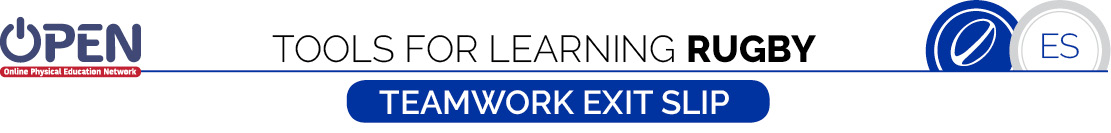 


Name: ________________________________________Answer each question below.What would you include on a list about teamwork?How does teamwork affect your team’s ability to move quickly down the field?What behaviors contribute to teamwork? What behaviors weaken teamwork?What experiences did you have today that can be used as evidence to support your ideas about teamwork? Elaborate on each experience.(Write this answer on the back of this sheet.)